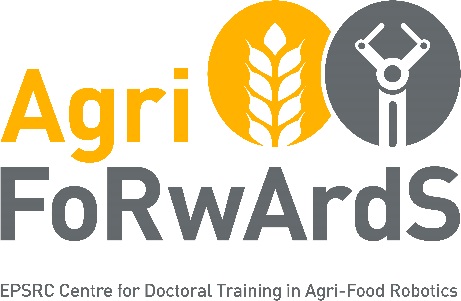 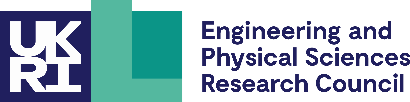 Supervisor Request Form EPSRC Centre for Doctoral Training in Agri-Food Robotics: AgriFoRwArdSEmail the completed form to: agriforwards.cdt@lincoln.ac.uk who will forward it onto the relevant institution.Please also use this email address if you have any queries.Research areas should align with at least one of the above RAS component technology areas. Supervisor selection is subject to evaluation by the AgriFoRwArdS Scientific Board, which is made up of AgriFoRwArdS Co-Investigators based at the three partner Universities. Your DetailsNamePlease provide: Name and title (e.g. Professor, Doctor)Job TitleSchool/Department/CollegeEmail AddressPrimary research area, skills and expertiseAgriFoRwArdS Research ThemesAgriFoRwArdS addresses fundamental challenges in RAS technologies for both agriculture and food production. Research should focus on one of the following RAS component technology areas, including but not limited to:Mobile AutonomyManipulation and Soft RoboticsSensing and PerceptionFleet Management Human-Robot CollaborationFurther information on potential research areas can also be found in the UK-RAS White Paper on the Future of Robotic Agriculture AgriFoRwArdS Research ThemesAgriFoRwArdS addresses fundamental challenges in RAS technologies for both agriculture and food production. Research should focus on one of the following RAS component technology areas, including but not limited to:Mobile AutonomyManipulation and Soft RoboticsSensing and PerceptionFleet Management Human-Robot CollaborationFurther information on potential research areas can also be found in the UK-RAS White Paper on the Future of Robotic Agriculture How does your research fit in with the AgriFoRwArdS Research Themes?300 words